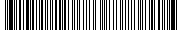 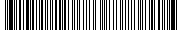 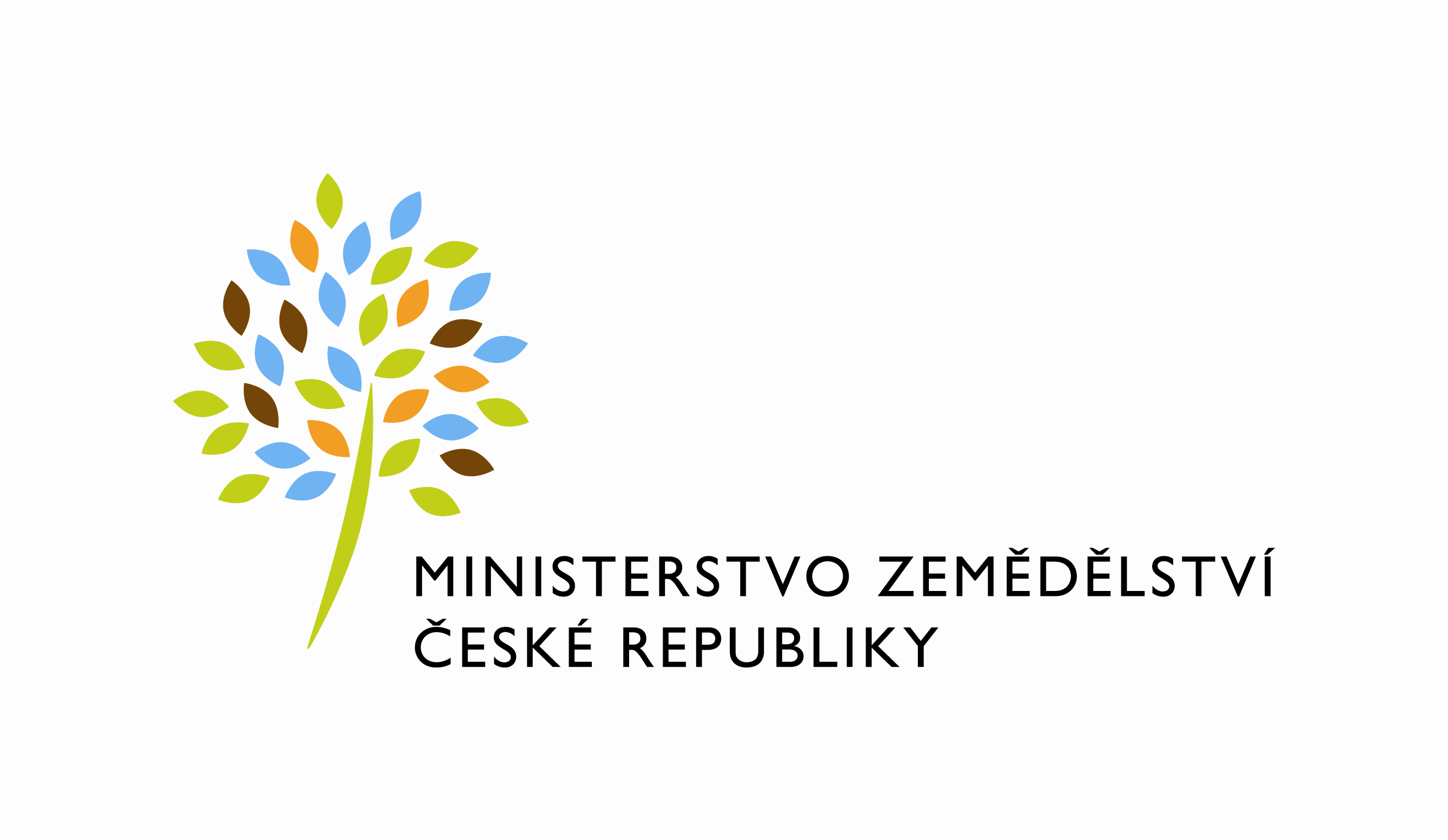  RfC F3-A Požadavek na implementaci Z36336-3Základní informacePožadavky objednatele Podpisová doložkaRfC F3-B Nabídka na implementaci Z36336-3Základní informacePožadavky na součinnost Objednatele a třetích stran(Pozn.: K popisu požadavku uveďte etapu, kdy bude součinnost vyžadována.)Harmonogram plněníUvedené termíny platí za předpokladu:-	Práce na RFC budou objednány v uvedeném milníku T0 (do 27/10/2023) -pak bude RFC protokolárně předáno před koncem platné smlouvy.-	Priority jednotlivých plnění zůstanou zachovány tak jak jsou nyní nastaveny. Tj. nedojde k upřednostnění realizace jiných požadavků.-	Rozsah rozpracovaných plnění a tohoto plnění zůstane zachován. Tj. nedojde k navýšení rozsahu, kvality díla uplatněním případných dodatečných požadavků.-	Počet a rozsah plnění v rámci HR002 zůstane přibližně stejný jak dosud.-	Pracnost SLA zásahů bude na obvyklé úrovniPracnost a cenová nabídka navrhovaného řešeníPodpisová doložkaRfC F3-C Schválení požadavku na implementaci Z36336-3Specifikace rozsahu:Svým podpisem potvrzuje požadavek na implementaci dodavatelemID PK MZe:RFC 86–3 IS REDID HDZ36336-3Smlouva:679-2019-11150 (S2019-0067)Katalogový list:HR 001Název požadavku:IS REDIS REDIS REDZadání:Přiložený dokument obsahující technickou analýzu dle definované strukturyPřiložený dokument obsahující technickou analýzu dle definované strukturyPřiložený dokument obsahující technickou analýzu dle definované strukturyDatum předložení požadavku:Datum dokončení:Priorita:Priorita:Vysoká    Střední     Nízká DopadAgenda: ISNDDopadSlužba VS:---DopadDotčené IS:HSNDKontaktní matice objednateleJméno Organizace / útvarTelefonE-mailKoordinátorMonika JindrováMZe/12121727917049monika.jindrova@mze.czVěcný správceTomáš KrejzarMZe/16220 221812677 tomas.krejzar@mze.czMetodický garant Lenka Kratochvílová16221727822017LENKA.KRATOCHVILOVA2@MZE.CZIT ArchitektxxxMZe/dodBezpečnostní garantRoman SmetanaMZe/10023221812491roman.smetana@mze.czProvozní garantAleš ProšekMZe/12122221812622ales.prosek@mze.czIT analytikxxxMZe/dodPožadavky na proces implementace a výstupy:Schválené výstupy pro implementaci jsou uloženy na Teams ve složce ISNDhttps://ministerstvozemedelstvi.sharepoint.com/:f:/s/ISND2/ElQHKryncexBgpimHv_xBncBNdm8mlMqUSUVKm2s277Mxg?e=G3iXATF1, F2Za resort MZePodpisKoordinátorID PK MZe:RFC 86–3 IS REDSmlouva:679-2019-11150Katalogový list:HR-001Název požadavku:IS REDPředmět požadavku:Implementace úprav dle zadání a dokumentu Technická analýzaKontaktní matice dodavateleJméno Organizace / útvarTelefonE-mailKoordinátorxxxPDS lesxxxxxxIT ArchitektxxxPDS lesxxxxxxIT analytikxxxPDS lesxxxxxxProjektový managerxxxO2 ITSxxxxxxArchitektxxxO2 ITSxxxxxxMZe / Třetí stranaPopis požadavku na součinnostOdhadovaná kapacitní náročnost součinnostiMZeSoučinnost metodického garanta při testování oprav a úprav dat24IS REDSoučinnost při objasňování případných problémů s odesíláním / přijímáním dat z ISND do IS RED6MilníkPopis činnostiPředchůdceTrvání odhad (dny)Prac dnyOdpovídáT000Objednávka realizaceN/AOdběratelT010Zahájení realizace (příprava, zajištění kapacit, ...)T00010Dodavatel/OdběratelT020Realizace + RTT T0101410DodavatelT030RTPT02021DodavatelT040Příprava a odeslání dávekT0302215DodavatelT050Porovnání a odeslání opravených dávek (1. kolo)T0403019Dodavatel/OdběratelT060Porovnání a odeslání opravených dávek (2. kolo)T0701511Dodavatel/OdběratelT070Ověření kvality garanty a předání př. připomínekT03022OdběratelT080Vypořádání připomínek garantaT07031DodavatelT090Předání protokolu o neodeslatelných žádostechT05031Dodavatel/OdběratelEpic/storiesPracnost v MDv Kč bez DPHv Kč s DPHPříloha cenová kalkulace46,625455.945,88551.694,51Celkem:Za dodavatelePodpisOprávněné osoba dodavatele dle smlouvyID PK MZe:RFC 86–3 IS REDID HDZ36336-3Smlouva:679-2019-11150 (S2019-0067)Katalogový list:HR 00Schválený datum realizace:Zahájení ihned po objednáníNázev požadavku:RFC 86–3 IS REDEpic/storiesPracnost v MDv Kč bez DPHv Kč s DPHPříloha cenová kalkulace46,625455.945,88551.694,51Celkem:46,625455.945.88551.694,51RolePodpisKoordinátorMonika JindrováBezpečnostní garantRoman SmetanaMetodický garantLenka KratochvílováOprávněná osoba dle smlouvyVladimír VelasŘeditel odboru ICT MZeMiroslav Rychtařík